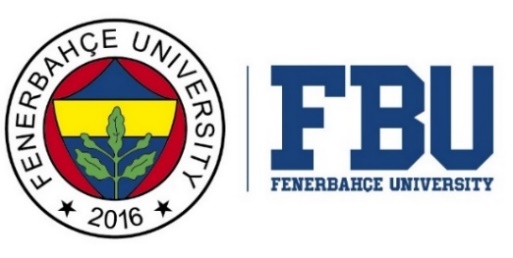 COMMITMENT LETTERI am a student of the ................................ Program ……………………………………………… Faculty, with the student number .....................  I will complete the ………..… semester of the 20…. - 20….  academic year in the Global Exchange Program I will attend. I am aware that the responsibility is on me if the required conditions for my graduation are not met after the relevant program. I acknowledge that I will fulfill the credits and other obligations I need to complete in the program I am enrolled in.                                                                                                            Date: ......./......./20...                                                                                                            Name and Surname:                                                                                                            Signature: